Извещение о проведении общественного обсужденияпроекта муниципальной программыОбсуждение проекта изменений муниципальной программы «Дополнительные меры социальной поддержки отдельных категорий граждан муниципального образования «Город Покров» на 2015-2025 годы»Ответственный исполнитель Лежнина А.А., эл.почта info@pokrovcity.ru, тел. 8(49243)62831(наименование ответственного исполнителя муниципальной программы, электронная почта и контактный телефон _____________________________________________________________________________________________ответственного исполнителя муниципальной программы) предлагает всем заинтересованным лицам учреждений, организаций, предприятий, общественных объединений, предпринимателям принять участие в обсуждении проекта изменений муниципальной программы «Дополнительные меры социальной поддержки отдельных категорий граждан муниципального образования «Город Покров» на 2015-2025 годы».Ознакомиться с проектом документа можно здесь (ссылка на проект муниципальной программы) Общественное обсуждение проводится с 06.03.2020 г. до 13.03.2020 г.С целью изучения общественного мнения относительно данного документа просим внести замечания и предложения.Замечания и предложения просим направлять на электронную почту: info@pokrovcity.ru______________________________________________                         (электронная почта ответственного исполнителя муниципальной программы), Контактный телефон 8(49243)62831(контактный телефон ответственного исполнителя муниципальной программы). 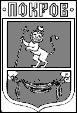 ПОСТАНОВЛЕНИЕГлавы Администрации города ПокровПетушинского района Владимирской области_______ 2020											№ ______О внесении изменений в МП «Дополнительные меры социальной поддержки отдельных категорий граждан муниципального образования «Город Покров» на 2015-2025 годы», утвержденную постановлением Администрации города Покров от 15.09.2014 № 326В соответствии с решением Совета народных депутатов города Покров от 24.02.2020 № 06/57 «О внесении изменений в решение Совета народных депутатов города Покров от 26.11.2019 года №85/54 «О бюджете муниципального образования «Город Покров» на 2020 год и плановый период  2021-2022 годов», руководствуясь Федеральным законом от 06.10.2003 №131-ФЗ «Об общих принципах организации местного самоуправления в Российской Федерации», Порядком разработки, реализации и оценки эффективности муниципальных программ муниципального образования «Город Покров», утвержденным постановлением главы Администрации города Покров от 23.09.2019 № 297, ПОСТАНОВЛЯЮ:1. Внести в муниципальную программу «Дополнительные меры социальной поддержки отдельных категорий граждан муниципального образования «Город Покров» на 2015-2025 годы», утвержденную постановлением Администрации города Покров от 15.09.2014 № 326 (в редакции постановлений главы Администрации города Покров: от 11.03.2016 № 115, от 23.03.2017 № 142, от 28.08.2017 № 444, от 25.12.2017 № 681, от 16.02.2018 № 96, от 14.12.2018 № 778, от 27.12.2019 № 505), следующие изменения:1.1. В паспорте муниципальной программы строку десятую изложить в следующей редакции:«1.2. Абзац второй раздела «VIII. Ресурсное обеспечение программы» изложить в следующей редакции:«Общий объем средств, предусмотренных на реализацию муниципальной программы 32684,5тыс.руб., в т.ч.:- бюджет муниципального образования «Город Покров» 31608,1 тыс.руб., по годам:в 2015 году – 2382,2 тыс. руб.в 2016 году - 2696,0 тыс. руб.в 2017 году – 2678,7 тыс.руб.в 2018 году – 3052,0 тыс.руб.в 2019 году – 3115,0 тыс.руб.в 2020 году – 3229,8 тыс.руб.в 2021 году – 3251,3 тыс.руб.в 2022 году – 3251,3 тыс.руб.в 2023 году – 2650,6 тыс.руб.в 2024 году – 2650,6 тыс.руб.в 2025 году – 2650,6 тыс.руб.- субсидии из бюджета субъекта Российской Федерации 1072,4 тыс.руб., по годам: в 2015 году – 157,0 тыс. руб.в 2016 году - 144,0 тыс. руб.в 2017 году – 158,1 тыс.руб.в 2018 году – 125,2 тыс.руб.в 2019 году – 116,4 тыс.руб.в 2020 году – 123,9 тыс.руб.в 2021 году – 123,9 тыс.руб.в 2022 году – 123,9 тыс.руб.в 2023 году – 0,0    тыс.руб.в 2024 году – 0,0    тыс.руб.в 2025 году – 0,0    тыс.руб. - субсидии из бюджета муниципального образования «Петушинский район» 4,0 тыс.руб.по годам:в 2017 году – 1,0 тыс.руб.в 2018 году – 1,0 тыс.руб.в 2019 году – 1,0 тыс.руб.в 2020 году – 1,0 тыс.руб.».1.3. Форму 4. «Прогноз сводных показателей муниципальных заданий на оказание муниципальных услуг (выполнение работ)» изложить в новой редакции, согласно приложению № 1 к настоящему постановлению.1.4. Форму 5. «Прогнозная (справочная) оценка ресурсного обеспечения реализации муниципальной программы за счет всех источников финансирования» изложить в новой редакции, согласно приложению № 2 к настоящему постановлению.2. Контроль за исполнением настоящего постановления оставляю за собой.3. Настоящее постановление вступает в силу со дня опубликования в городской общественно-политической газете «Покров смотрит в будущее» и подлежит размещению на официальном сайте муниципального образования «Город Покров» www.pokrovcity.ru.Глава Администрации								О.В. КотровПриложение № 1к постановлению главы Администрации г. Покровот _______ 2020 № _____Форма 4. Прогноз сводных показателей муниципальных заданий на оказание муниципальных услуг (выполнение работ)Приложение № 2к постановлению главы Администрации г. Покровот _______ 2020 № ______Форма 5. Прогнозная (справочная) оценка ресурсного обеспечения реализации муниципальной программы за счет всех источников финансирования Ресурсное обеспечение за счет средств бюджета муниципального образования «Город Покров»Общий объем средств, предусмотренных на реализацию муниципальной программы  32684,5 тыс.руб. в т.ч.:- бюджет муниципального образования «Город Покров» 31608,1 тыс.руб. по годам:в 2015 году – 2382,2 тыс. руб.в 2016 году - 2696,0 тыс. руб.в 2017 году – 2678,7 тыс.руб.в 2018 году – 3052,0 тыс.руб.в 2019 году – 3115,0 тыс.руб.в 2020 году – 3229,8 тыс.руб.в 2021 году – 3251,3 тыс.руб.в 2022 году – 3251,3 тыс.руб.в 2023 году – 2650,6 тыс.руб.в 2024 году – 2650,6 тыс.руб.в 2025 году – 2650,6 тыс.руб.- субсидии из бюджета субъекта Российской Федерации 1072,4 тыс.руб.по годам:в 2015 году – 157,0 тыс. руб.в 2016 году - 144,0 тыс. руб.в 2017 году – 158,1 тыс.руб.в 2018 году – 125,2 тыс.руб.в 2019 году – 116,4 тыс.руб.в 2020 году – 123,9  тыс.руб.в 2021 году – 123,9  тыс.руб.в 2022 году – 123,9   тыс.руб.в 2023 году – 0,0   тыс.руб.в 2024 году – 0,0   тыс.руб.в 2025 году – 0,0 тыс.руб. - субсидии из бюджета муниципального образования «Петушинский район» 4,0 тыс.руб. по годам:в 2017 году – 1,0 тыс.руб.в 2018 году – 1,0 тыс.руб.в 2019 году – 1,0 тыс.руб.в 2020 году – 1,0 тыс.руб.».Код аналитической программной классификацииКод аналитической программной классификацииКод аналитической программной классификацииКод аналитической программной классификацииКод аналитической программной классификацииНаименованиеПрограммы, основного мероприятия, мероприятияОтветственныйИсполнитель, соисполнителиКод бюджетной классификацииКод бюджетной классификацииКод бюджетной классификацииКод бюджетной классификацииКод бюджетной классификацииФинансовая оценка результата, тыс.руб.Финансовая оценка результата, тыс.руб.Финансовая оценка результата, тыс.руб.Финансовая оценка результата, тыс.руб.Финансовая оценка результата, тыс.руб.Финансовая оценка результата, тыс.руб.Финансовая оценка результата, тыс.руб.Финансовая оценка результата, тыс.руб.Финансовая оценка результата, тыс.руб.Финансовая оценка результата, тыс.руб.Финансовая оценка результата, тыс.руб.Финансовая оценка результата, тыс.руб.МППпОММИНаименованиеПрограммы, основного мероприятия, мероприятияОтветственныйИсполнитель, соисполнителиГРБСРзПрЦСВРОчеред-ной год20152016201720182019202020212022202320242025080033«Дополнительные меры социальной поддержки отдельных категорий граждан муниципального образования «Город Покров» на 2015-2025 годы»Всего-2539,22840,02837,83178,23232,43354,73375,23375,22650,62650,62650,6080033«Дополнительные меры социальной поддержки отдельных категорий граждан муниципального образования «Город Покров» на 2015-2025 годы»Ответственный исполнитель (ГРБС)080033«Дополнительные меры социальной поддержки отдельных категорий граждан муниципального образования «Город Покров» на 2015-2025 годы»соисполнитель (ГРБС)1080033«Дополнительные меры социальной поддержки отдельных категорий граждан муниципального образования «Город Покров» на 2015-2025 годы»080011Предоставление социальных выплат и мер социальной поддержки отдельным категориям гражданОтветственный исполнитель мероприятия:МКУ «ЦМУ»70370370370301011010131301010802117080012117008020140800120140321300300-39,02208,230,32374,828,82514,929,72887,325,23001,221,63079,721,63079,721,63079,728,82498,828,82498,828,82498,8080021Предоставление социальных выплат и мер социальной поддержки отдель- ным категориям граждан по проезду транспортом об- щественного пользования на городских и пригородных маршрутахОтветственный исполнитель мероприятия:МКУ «ЦМУ»703703703703703101010101003030303030820150800220150087015080027015008002S015108002S0150323300323300300-135,0157,0290,9144,0126,7158,11,08,3128,4125,21,06,683,0116,41,05,6123,0123,90,06,5123,0123,90,027,0123,0123,90,027,0123,00,00,00,0123,00,00,00,0123,00,00,00,0Код аналитической программной классификацииКод аналитической программной классификацииНаименование муниципальной программы, подпрограммыИсточник финансированияОценка расходов, тыс. рублейОценка расходов, тыс. рублейОценка расходов, тыс. рублейОценка расходов, тыс. рублейОценка расходов, тыс. рублейОценка расходов, тыс. рублейОценка расходов, тыс. рублейОценка расходов, тыс. рублейОценка расходов, тыс. рублейОценка расходов, тыс. рублейОценка расходов, тыс. рублейОценка расходов, тыс. рублейКод аналитической программной классификацииКод аналитической программной классификацииНаименование муниципальной программы, подпрограммыИсточник финансированияИтого 2015 год2016 год 2017 год 2018год2019год2020год2021год2022год2023год2024год2025годМППпНаименование муниципальной программы, подпрограммыИсточник финансированияИтого 2015 год2016 год 2017 год 2018год2019год2020год2021год2022год2023год2024год2025год080«Дополнительные меры социальной поддержки отдельных категорий граждан муниципального образования «Город Покров» на 2015-2025 годы»Всего32684,52539,22840,02837,83178,23232,43354,73375,23375,22650,62650,62650,6080«Дополнительные меры социальной поддержки отдельных категорий граждан муниципального образования «Город Покров» на 2015-2025 годы»Городской бюджет 080«Дополнительные меры социальной поддержки отдельных категорий граждан муниципального образования «Город Покров» на 2015-2025 годы»в том числе:080«Дополнительные меры социальной поддержки отдельных категорий граждан муниципального образования «Город Покров» на 2015-2025 годы»собственные средства городского бюджета 31608,12382,22696,02678,73052,03115,03229,83251,33251,32650,62650,62650,6080«Дополнительные меры социальной поддержки отдельных категорий граждан муниципального образования «Город Покров» на 2015-2025 годы»субсидии из бюджета субъекта Российской Федерации1072,4157,0144,0158,1125,2116,4123,9123,9123,90,00,00,0080«Дополнительные меры социальной поддержки отдельных категорий граждан муниципального образования «Город Покров» на 2015-2025 годы»субвенции из бюджета субъекта Российской Федерации-080«Дополнительные меры социальной поддержки отдельных категорий граждан муниципального образования «Город Покров» на 2015-2025 годы»иные межбюджетные трансферты из бюджета субъекта Российской Федерации, имеющие целевое назначение-080«Дополнительные меры социальной поддержки отдельных категорий граждан муниципального образования «Город Покров» на 2015-2025 годы»средства бюджета субъекта Российской Федерации, планируемые к привлечению-080«Дополнительные меры социальной поддержки отдельных категорий граждан муниципального образования «Город Покров» на 2015-2025 годы»субсидии из бюджета муниципального образования «Петушинский район»4,01,01,01,01,00,00,00,00,00,0